Загальна інформаціяНавчальна дисципліна викладається на першому курсі у другому семестрі 2. Анотація навчальної дисципліниЕнергетична турбіна є приводним механізмом станцій по виробленню тепла і електроенергії. Вона являє собою обертовий вал з пелюстками, на які подається робоче тіло. Внаслідок потрапляння на лопатки речовини під тиском починає функціонувати генератор, з'єднаний з валом і який виробляє енергію.Турбіни діляться на два види залежно від робочого тіла: парові і газові.Відмінностей в конструкції цих пристроїв небагато. Вхідна речовина обох турбін проходить через камеру згоряння, після чого продукти горіння під тиском подаються на лопатки і призводять вал в рух.3. Мета навчальної дисципліниОзнайомлення студентів з головними законами та положеннями математичного моделювання процесів стискання і розширення газів, втратами продуктивності та потужності, режимами експлуатації з найбільш високою економічною та термодинамічною ефективністю, розробкою напрямків найбільш доцільного проектування та виготовлення парових і газових турбін та їх ключових елементів.В результаті вивчення курсу моделювання процесів парових і газових турбін студенти повиннізнати:призначення та умови використання моделювання процесів парових і газових турбін; особливості формування типів моделей та вибір безрозмірних параметрів, які визначають призначення і напрямки моделювання конструкції, проектування турбін, поведінки при різних умовах використання, надійності роботи, працездатності, екологічної безпеки, а також втрат тиску, продуктивності, потужності та інших параметрів; умови формування моделей з використанням рівнянь, які визначають фізику процесів з урахуванням необхідних допущень, обмежень, меж використання;особливості формування математичних моделей з метою розрахунку властивостей та параметрів робочих середовищ та їх поведінки у широких межах тисків та температур, які використовують у роботі парових і газових турбін різного призначення;вміти:вибирати область доцільного використання парових і газових турбін; вибирати конструктивну схему та компонування парових і газових турбін у відповідності до їх призначення; вибирати умови використання парових і газових турбін; вибирати математичну модель для опису властивостей робочих речовин;вибирати модель для доцільного використання робочої речовини з урахуванням її властивостей у необхідних межах температур та тисків, температурної стабільності та стійкості, критичних параметрів, умов розпаду, екологічної безпеки, тощо; вибирати модель для розрахунку параметрів та характеристик парових і газових турбін і зіставляти з даними з експериментальних досліджень діючих конструкцій.4. Програмні компетентності та результати навчання за дисципліною5. Зміст навчальної дисципліни 6. Система оцінювання та інформаційні ресурсиВиди контролю: поточний, підсумковий.Нарахування балівІнформаційні ресурси7. Політика навчальної дисципліниПолітика всіх навчальних дисциплін в ОНАХТ є уніфікованою та визначена з урахуванням законодавства України, вимог ISO 9001:2015, «Положення про академічну доброчесність в ОНАХТ» та «Положення про організацію освітнього процесу».Викладач		________________ І.О. Подмазко				підписЗавідувач кафедри	________________ В.І. Мілованов				підпис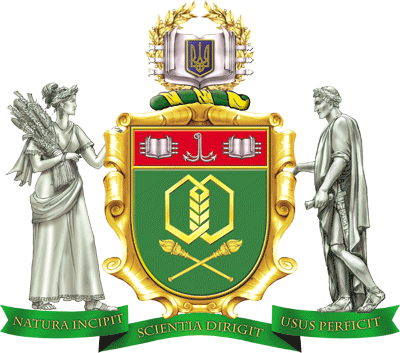 Силабус навчальної дисципліниМОДЕЛЮВАННЯ ПРОЦЕСІВ ПАРОВИХ І ГАЗОВИХ ТУРБІНСилабус навчальної дисципліниМОДЕЛЮВАННЯ ПРОЦЕСІВ ПАРОВИХ І ГАЗОВИХ ТУРБІНСилабус навчальної дисципліниМОДЕЛЮВАННЯ ПРОЦЕСІВ ПАРОВИХ І ГАЗОВИХ ТУРБІНСилабус навчальної дисципліниМОДЕЛЮВАННЯ ПРОЦЕСІВ ПАРОВИХ І ГАЗОВИХ ТУРБІНСилабус навчальної дисципліниМОДЕЛЮВАННЯ ПРОЦЕСІВ ПАРОВИХ І ГАЗОВИХ ТУРБІНСилабус навчальної дисципліниМОДЕЛЮВАННЯ ПРОЦЕСІВ ПАРОВИХ І ГАЗОВИХ ТУРБІНСтупінь вищої освіти:Ступінь вищої освіти:Ступінь вищої освіти:Ступінь вищої освіти:магістрмагістрСпеціальність:Спеціальність:142 Енергетичне машинобудування142 Енергетичне машинобудування142 Енергетичне машинобудування142 Енергетичне машинобудуванняОсвітньо-професійна програма:Освітньо-професійна програма:Освітньо-професійна програма:Освітньо-професійна програма:Освітньо-професійна програма:Газотурбінні установки і компресорні станціїВикладач:Подмазко Ігор Олександрович, доцент кафедри компресорів та пневмоагрегатів, кандидат технічних наукПодмазко Ігор Олександрович, доцент кафедри компресорів та пневмоагрегатів, кандидат технічних наукПодмазко Ігор Олександрович, доцент кафедри компресорів та пневмоагрегатів, кандидат технічних наукПодмазко Ігор Олександрович, доцент кафедри компресорів та пневмоагрегатів, кандидат технічних наукПодмазко Ігор Олександрович, доцент кафедри компресорів та пневмоагрегатів, кандидат технічних наукКафедра:компресорів та пневмоагрегатів, т. 712-40-80компресорів та пневмоагрегатів, т. 712-40-80компресорів та пневмоагрегатів, т. 712-40-80компресорів та пневмоагрегатів, т. 712-40-80компресорів та пневмоагрегатів, т. 712-40-80Профайл викладачаПрофайл викладачаПрофайл викладача Контакт: e-mail: realistigor@mail.ru, 048-7124080 Контакт: e-mail: realistigor@mail.ru, 048-7124080 Контакт: e-mail: realistigor@mail.ru, 048-7124080Тип дисципліни - обов’язкова Мова викладання - українськаКількість кредитів – 2,5, годин - 75Кількість кредитів – 2,5, годин - 75Кількість кредитів – 2,5, годин - 75Кількість кредитів – 2,5, годин - 75Кількість кредитів – 2,5, годин - 75Аудиторні заняття, годин:всьоголекціїпрактичнілабораторніденна40141610заочна0000Самостійна робота, годинДенна - 35Денна - 35Заочна - 0Заочна - 0Розклад занять